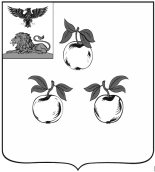 Избирательная комиссия муниципального района «Корочанский район» Белгородской областиПОСТАНОВЛЕНИЕ29 мая 2020 года							                    	№41/281-3 г. КорочаО Рабочей группе избирательной комиссии муниципального района «Корочанский район» с полномочиями территориальной избирательной комиссии, осуществляющей полномочия окружной избирательной комиссии, по предварительному рассмотрению жалоб (заявлений) на нарушения избирательного законодательства, решения, действия (бездействие) избирательных комиссий в Корочанском районе и их должностных лиц, нарушающие избирательные права граждан Российской Федерации в период подготовки и проведения выборов депутатов Белгородской областной Думы седьмого созываВ целях реализации полномочий избирательной комиссии муниципального района «Корочанский район» Белгородской области с полномочиями территориальной избирательной комиссии, осуществляющей полномочия окружной избирательной комиссии, по контролю за соблюдением избирательных прав граждан Российской Федерации на территории Корочанского района, установленных пунктом 9 статьи 26 Федерального закона от 12 июня . № 67-ФЗ «Об основных гарантиях избирательных прав и права на участие в референдуме граждан Российской Федерации», частью 4 статьи 25, частью 8 статьи 30, статьями 113, 116, 117 Избирательного кодекса Белгородской области, избирательная комиссия муниципального района «Корочанский район» Белгородской области постановляет:1.Образовать при избирательной комиссии муниципального района «Корочанский район» Белгородской области с полномочиями территориальной избирательной комиссии, осуществляющей полномочия окружной избирательной комиссии,  Рабочую группу по предварительному рассмотрению жалоб (заявлений) на нарушения избирательного законодательства, решения, действия (бездействие) избирательных комиссий в Корочанском районе и их должностных лиц, нарушающие избирательные права граждан Российской Федерации в период подготовки и проведения выборов депутатов Белгородской областной Думы седьмого созыва и утвердить ее состав (приложение 1).2.Утвердить Положение о Рабочей группе по предварительному рассмотрению жалоб (заявлений) на нарушения избирательного законодательства, решения, действия (бездействие) избирательных комиссий в Корочанском районе и их должностных лиц, нарушающие избирательные права граждан Российской Федерации в период подготовки и проведения выборов депутатов Белгородской областной Думы седьмого созыва (приложение 2).3.Разместить настоящее постановление на официальном web-сайте муниципального района «Корочанский район» Белгородской области http://www.korocha.ru/. 	4.Контроль за исполнением настоящего постановления возложить на председателя избирательной комиссии муниципального района с полномочиями территориальной избирательной комиссии И.И.Масленникову. Председательизбирательной комиссиимуниципального района  «Корочанский район»						И.И. МасленниковаСекретарьизбирательной комиссиимуниципального района«Корочанский район»						Н.С. Цоцорина                                                      СОСТАВРабочей группы избирательной комиссии муниципального района «Корочанский район» Белгородской области с полномочиями территориальной избирательной комиссии, осуществляющей полномочия окружной избирательной комиссии, по предварительному рассмотрению жалоб (заявлений) на нарушения избирательного законодательства, решения, действия (бездействие) избирательных комиссий в Корочанском районе и их должностных лиц, нарушающие избирательные права граждан Российской Федерации в период подготовки и проведения выборов депутатов Белгородской областной Думы седьмого созываПриложение №2к постановлению избирательной комиссии муниципального района «Корочанский район» Белгородской областиот 29 мая 2020 года № 41/281-3ПОЛОЖЕНИЕ о Рабочей группе избирательной комиссии муниципального района «Корочанский район» Белгородской области с полномочиями территориальной избирательной комиссии, осуществляющей полномочия окружной избирательной комиссии, по предварительному рассмотрению жалоб (заявлений) на нарушения избирательного законодательства, решения, действия (бездействие) избирательных комиссий в Корочанском районе и их должностных лиц, нарушающие избирательные права граждан Российской Федерации в период подготовки и проведения выборов депутатов Белгородской областной Думы седьмого созыва1.Настоящее Положение определяет порядок, формы деятельности и полномочия Рабочей группы избирательной комиссии муниципального района «Корочанский район» Белгородской области с полномочиями территориальной избирательной комиссии по предварительному рассмотрению жалоб (заявлений), обращений о нарушении положений Федерального закона «Об основных гарантиях избирательных прав и права на участие в референдуме граждан Российской Федерации», Избирательного кодекса Белгородской области, а также жалоб (заявлений) на решения, действия (бездействие) избирательных комиссий, комиссий референдума и их должностных лиц (далее – Рабочая группа) в период подготовки и проведения выборов депутатов Белгородской областной Думы седьмого созыва.2.Рабочая группа в своей деятельности руководствуется Конституцией Российской Федерации, Федеральным законом от 12 июня . № 67-ФЗ «Об основных гарантиях избирательных прав и права на участие в референдуме граждан Российской Федерации», Избирательным кодексом Белгородской области, постановлениями Избирательной комиссии Белгородской области, постановлениями избирательной комиссии муниципального района «Корочанский район» с полномочиями территориальной избирательной комиссии, а также настоящим Положением. 3.В компетенцию Рабочей группы входит:- предварительное рассмотрение заявлений, жалоб, обращений о нарушении положений Федерального закона «Об основных гарантиях избирательных прав и права на участие в референдуме граждан Российской Федерации», Избирательного кодекса Белгородской области, за исключением обращений по вопросам информирования избирателей и проведения предвыборной агитации;- предварительное рассмотрение жалоб (заявлений) на решения, действия (бездействие) участковых избирательных комиссий при проведении выборов депутатов Белгородской областной Думы седьмого созыва и их должностных лиц;- подготовка проектов представлений избирательной комиссии о проведении проверок и пресечении нарушений Федерального закона            «Об основных гарантиях избирательных прав и права на участие в референдуме граждан Российской Федерации», Избирательного кодекса Белгородской области, о привлечении виновных лиц к ответственности, установленной законодательством Российской Федерации по вопросам, входящим в компетенцию Рабочей группы;- сбор и систематизация материалов по вопросам, входящим в компетенцию Рабочей группы, и подготовка соответствующих заключений. 4.Деятельность Рабочей группы осуществляется на основе коллегиальности, гласного и открытого обсуждения вопросов, входящих в ее компетенцию. 5.Заседания Рабочей группы созывает руководитель Рабочей группы по мере необходимости. Заседание Рабочей группы является правомочным, если на нем присутствует более половины от установленного числа членов Рабочей группы.На заседаниях Рабочей группы вправе присутствовать и высказывать свое мнение члены избирательной комиссии с правом решающего и совещательного голоса.В заседании Рабочей группы вправе принимать участие заявители, лица, чьи действия (бездействие) явились основанием для вынесения вопроса на рассмотрение Рабочей группы, а также лица, уполномоченные представлять их интересы, и иные заинтересованные лица. Полномочия представителя заявителя и иных заинтересованных лиц должны быть оформлены в установленном законом порядке. Для рассмотрения вносимых на заседание Рабочей группы вопросов могут приглашаться представители избирательных комиссий, органов местного самоуправления, специалисты, эксперты и иные лица. Список указанных лиц составляется и подписывается руководителем Рабочей группы либо его заместителем накануне очередного заседания. В отсутствие руководителя Рабочей группы, а также по его поручению обязанности руководителя Рабочей группы исполняет его заместитель, а в случае его отсутствия – уполномоченный на то член Рабочей группы.6.Поступившие в избирательную комиссию Корочанского района обращения, жалобы, заявления, иные документы регистрируются отдельно от других документов.Руководитель Рабочей группы с учетом характера поступившего обращения, жалобы (заявления) дает членам Рабочей группы соответствующие поручения, касающиеся подготовки материалов для рассмотрения на заседании Рабочей группы (оформление запросов, проведение проверок, подготовка заключений экспертов и т.д.).7.Срок рассмотрения обращений, поступающих в избирательную комиссию, определяется Федеральными законами и Избирательным кодексом Белгородской области и в отношении каждой отдельной жалобы (заявления) конкретизируется для дальнейшего исполнения руководителем Рабочей группы. 8. На заседании Рабочей группы ведется протокол, а при необходимости – аудио или видеозапись. Протокол заседания Рабочей группы ведет секретарь Рабочей группы. Протокол подписывается председательствующим на заседании Рабочей группы и секретарем. Решение Рабочей группы принимается большинством голосов от числа присутствующих на заседании членов Рабочей группы открытым голосованием. В случае равенства голосов «за» и «против» голос председательствующего на заседании Рабочей группы является решающим. 9.Решения Рабочей группы носят рекомендательный характер. По результатам рассмотрения обращений, жалоб (заявлений) Рабочая группа готовит на рассмотрение избирательной комиссии проекты постановлений или рекомендует одному из членов Рабочей группы, уполномоченному избирательной комиссией на составление протоколов об административных правонарушениях, возбудить административное производство либо отказать в его возбуждении. По отдельным обращениям Рабочая группа готовит ответы заявителям, которые подписываются руководителем или заместителем руководителя Рабочей группы.10.В случае принятия жалобы к рассмотрению судом и обращения того же заявителя в избирательную комиссию с аналогичной жалобой, комиссия приостанавливает рассмотрение жалобы до вступления решения суда в законную силу. В случае вынесения судом решения по существу жалобы, комиссия прекращает ее рассмотрение. 11.После опубликования итогов голосования, результатов выборов, руководителем Рабочей группы осуществляется анализ и обобщение поступивших в избирательную комиссию обращений, а также результатов их рассмотрения. Такой анализ в виде проекта постановления избирательной комиссии после его рассмотрения и одобрения Рабочей группой выносится на рассмотрение избирательной комиссии. 12. Хранение документации, связанной с деятельностью Рабочей группы, осуществляется в порядке, установленном избирательной комиссией муниципального района «Корочанский район» Белгородской области. Приложение №1к постановлению избирательной комиссии муниципального района «Корочанский район» Белгородской области от 29 мая 2020 года № 41/281-3Кондратенко Василий Петровичруководитель Рабочей группы, член избирательной комиссии муниципального района «Корочанский район» Белгородской области с правом решающего голосаГорбатенко Любовь Анатольевназаместитель руководителя Рабочей группы, член избирательной комиссии муниципального района «Корочанский район» Белгородской области с правом решающего голоса Цоцорина Наталья Сергеевнасекретарь Рабочей группы,секретарь избирательной комиссии муниципального района «Корочанский район» Белгородской области       Члены Рабочей группы:Разинкова Виктория Викторовначлен избирательной комиссии муниципального района «Корочанский район» Белгородской области с правом решающего голосаМашкин Алексей СергеевичМКУ «Административно-хозяйственный центр», юрист (по согласованию)